ПРЕДМЕТНАЯ ОЛИМПИАДА ПО ДЕФЕКТОЛОГИИг. Петропавловск, 2023 гИНФОРМАЦИОННОЕ ПИСЬМОУважаемые коллеги и студенты! Приглашаем Вас принять участие в предметной олимпиаде по дефектологии, которая состоится 28 апреля 2023 года в 10-00.Организатор предметной олимпиады кафедра «Специальная и социальная педагогика» НАО СКУ им. Манаша Козыбаева.В олимпиаде могут принимать участие студенты 3 курса по направлению 6В020 – Специальная педагогика (дефектология).Для участия в Олимпиаде комплектуются команды в количестве 4 человек.Основные цели и задачи ОлимпиадыЦель олимпиады: выявление и поддержка будущих бакалавров дефектологии, а также создание единого образовательного пространства по подготовке научно-педагогических кадров в области специального и инклюзивного образования.Задачи олимпиады:- Формированиеучебно-исследовательской деятельности студентов;- Повышение профессионального интереса студенческой молодежи к дефектологии, как науки о теории и практике специального образования;- Раскрытие профессионально-личностного потенциала студентов и практикующих педагогов-дефектологов, их самосознания, творческих способностей, создание условий для самореализации и самоутверждения;- Отбор и поддержка наиболее талантливых и одаренных студентов;-Развитие профессиональных педагогических качеств коррекционно-развивающей направленности, практических навыков и умений в сфере воспитания и обучения детей с ограниченными возможностями.2. Организация и проведение олимпиадыРабочие языки: казахский и русский.Олимпиада проходит в 3 этапа:1-й этап: Представление команд (Визитная карточка).2-й этап: Защита презентации социального проекта по теме: «Моя социальная инициатива».Социальный проект - описание нереализованной (или реализующейся)  инициативы студенческой молодежи, направленной на решение актуальных социальных проблем лиц с  ограниченными возможностями и оформленной в виде проекта.Цель: демонстрация и пропаганда научно-исследовательских достижений студентов,  активизации профессионально и социально значимого потенциала студенческой молодежи в решении актуальных проблем лиц с ООП и инвалидностью.3-й  этап. Тестирование. Цель: определить уровень теоретических знаний по дисциплинам «Специальная педагогика», «Специальная психология» и  «Инклюзивное образование».Для участия в олимпиаде, необходимо прислать заполненную заявку  – до 9 апреля 2023 года на электронный адрес SSP@ku.edu.kz с пометкой «Олимпиада по дефектологии - 2023». Каждая команда может представить не более одного проекта. Проекты проходят проверку на антиплагиат. Процент уникальности должен составить не менее 60%. Электронную версию проекта иего презентацию Power Point необходимо прислать на электронную почту: SSP@ku.edu.kz не позднее 20 апреля 2023 годаТелефоны для справок: 8 701 190 98 01 (WhatsApp) Кельдегулова Айзат НуркеновнаОрганизаторы предметной олимпиады по дефектологии:СКУ им. М. Козыбаева, педагогический факультет, кафедра «Специальная и социальная педагогика»ЗАЯВКАна участие в олимпиаде по дефектологииПрошу допустить меня к участию в Олимпиаде.Сообщаю о себе следующие сведения:СВЕДЕНИЯ О ПРОЕКТЕ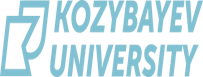 МИНИСТЕРСТВО НАУКИ И ВЫСШЕГО ОБРАЗОВАНИЯ РЕСПУБЛИКИ КАЗАХСТАННАО «СЕВЕРО-КАЗАХСТАНСКИЙ УНИВЕРСИТЕТ ИМЕНИ М.КОЗЫБАЕВА»Педагогический факультетКафедра специальной и социальной педагогики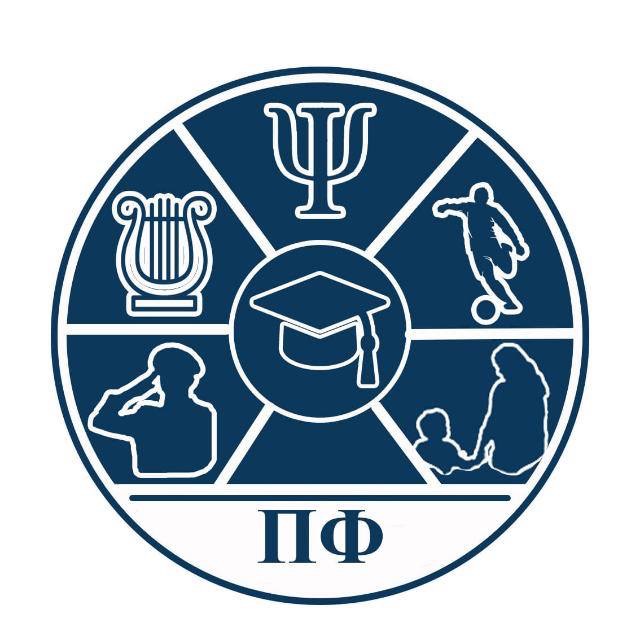 ФИО (полностью) участникаДата рожденияФИО руководителяМесто работы (полностью), должностьКвалификационная категория (при её наличии)Контактный телефон, электронный адресНазвание проектаАвтор проектаКраткая аннотация (в чем основная идея проекта?)Актуальность проекта(описание конкретной проблемы, на решение которой направлен проект)Основные целевые группы, на которые направлен проект(для кого ваш проект? Перечислите социальные группы, возрастные категории)Основная цель проекта(сформулируйте одну цель проекта, она должна быть конкретная, измеримая, достижимая, близкая автору и ограничена по времени)Задачи проекта(сформулируйте основные шаги на пути к достижению цели проекта)Методы реализации проекта(каким образом вы будете достигать цель проекта, решать поставленные задачи)«Партнеры» проекта (перечисление тех, кого вы планируете привлекать к реализации проекта)ПРИЛОЖЕНИЯ